Раскраски для детей 2-3 лет «Животные леса» 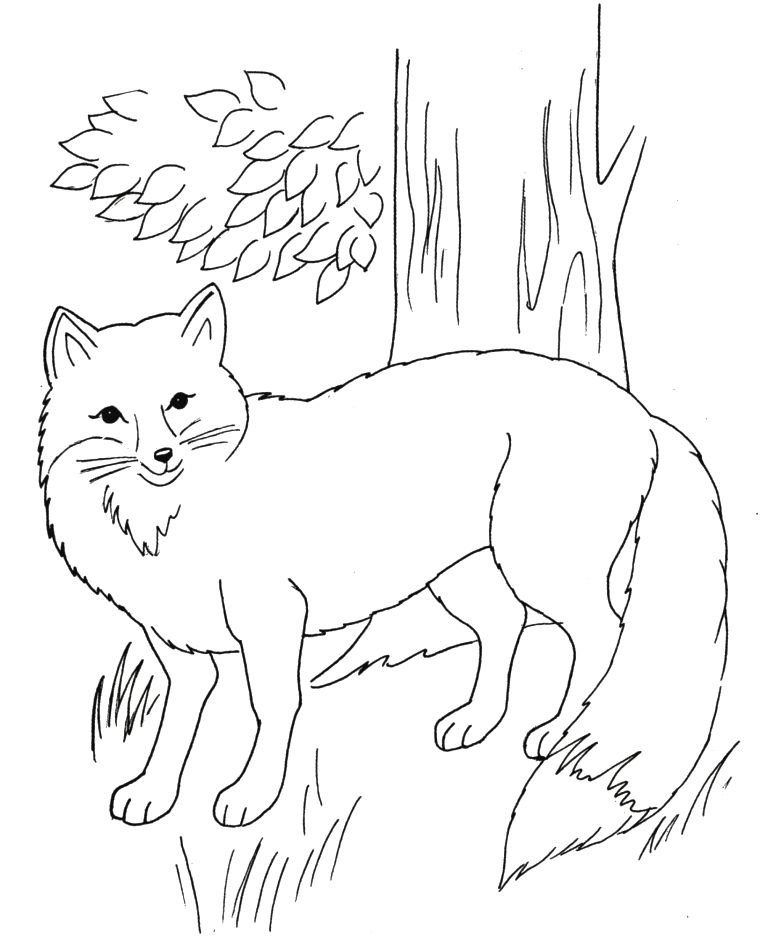 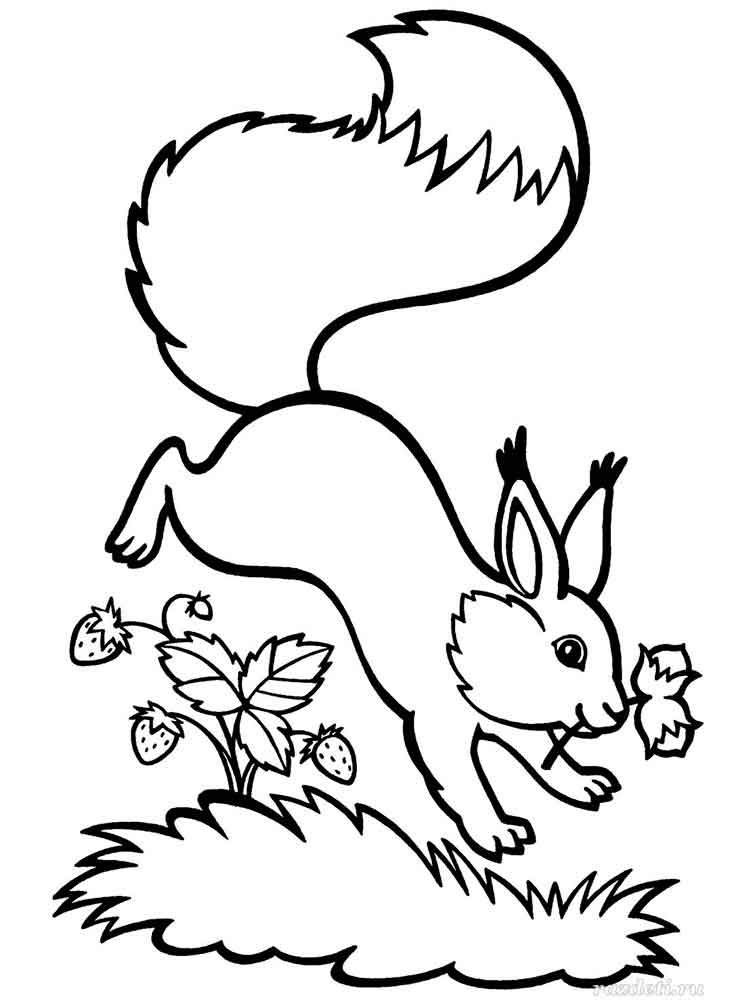 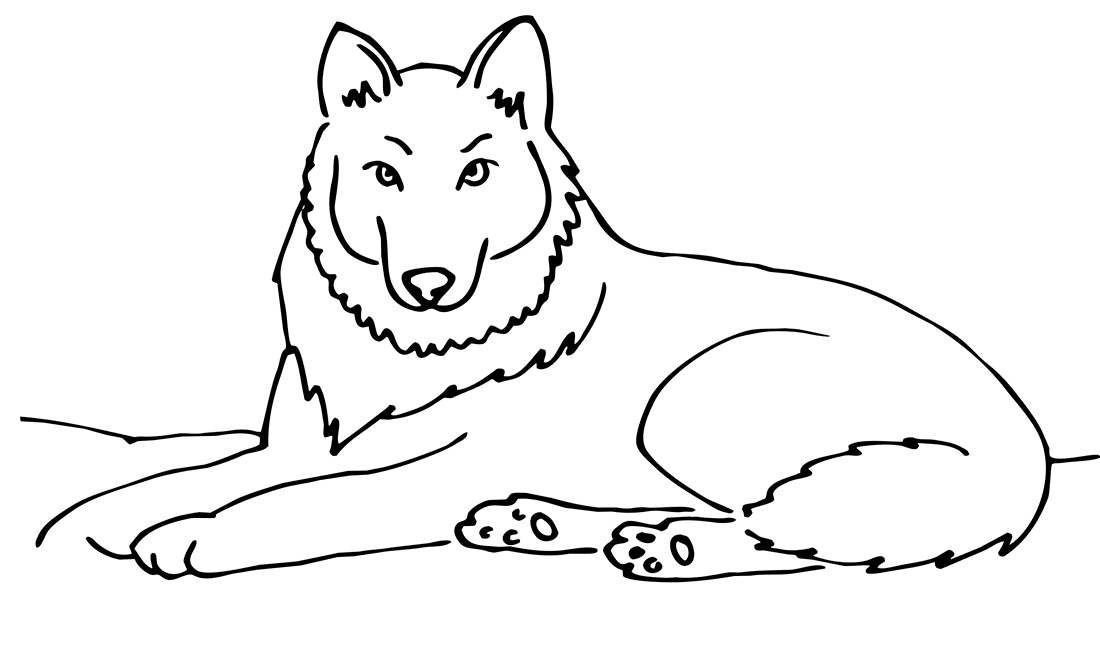 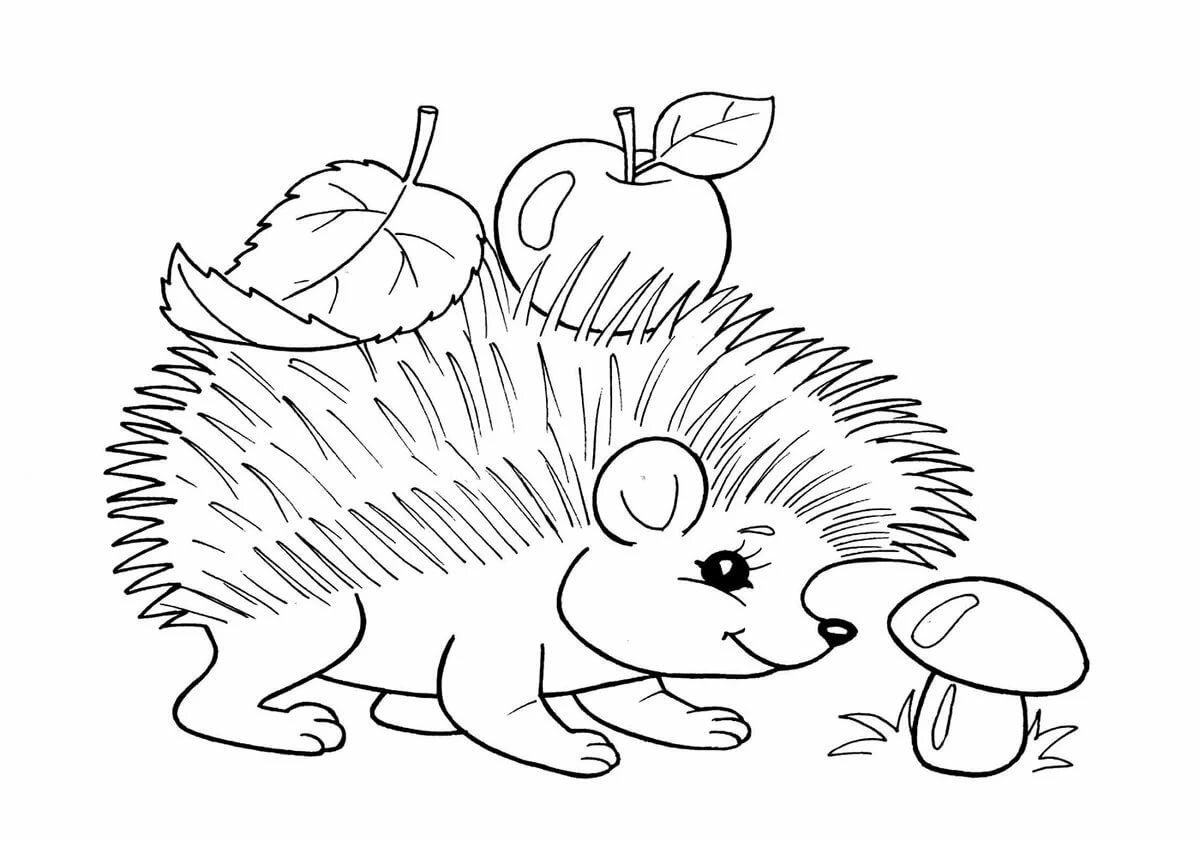 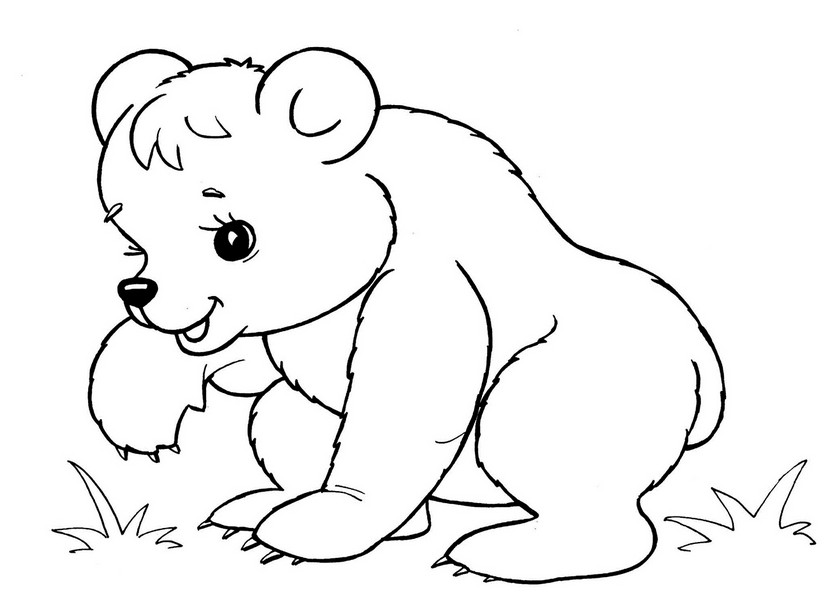 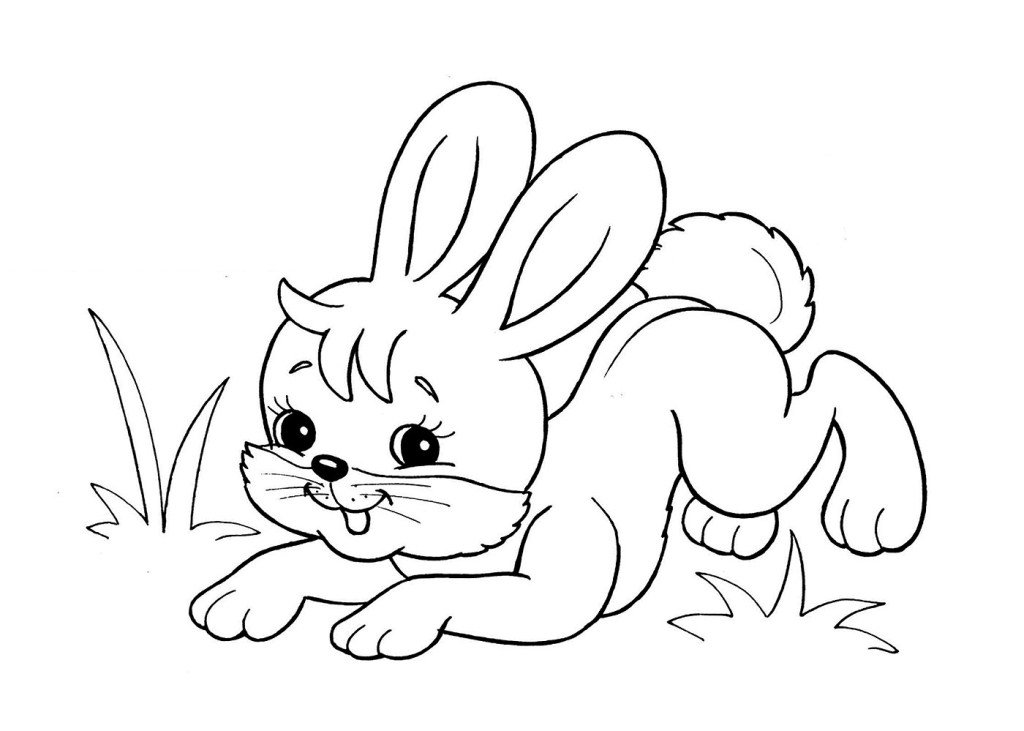 